Avviso per la presentazione di iniziative estivea favore di bambini e giovani nell’estate 2022CUP F59G20000470001Scadenza ore 12.00 del 09/05/2023Al Presidente del Coordinamento Solidarietà Valle d’AostaVia Xavier De Maistre 1911100 AostaOggetto: DOMANDA DI PARTECIPAZIONE per iniziative estive a favore di bambini e giovani nell’estate 2023 - CUP F59G20000470001Il sottoscritto 	In qualità di legale rappresentante dell’organizzazione di volontariato o associazione di promozione sociale capofila del progetto			 Codice Fiscale 		Indirizzo  			Comune	Telefono 		 E-mail 	Sito Internet 			□ iscritta al Registro in data ___________col numero ____________ □ odv□ apschiede l’ammissione alla procedura di selezione per le iniziative estive a favore di bambini e ragazzi estate 2023e a tal fine invia, in allegato alla presente, la documentazione relativa all’avviso in oggetto e   dichiara di non aver richiesto e di non richiedere ad altri enti il finanziamento sulla medesima quota delle azioni previste dal progetto   dichiara che i soggetti proponenti (capofila e partner) non partecipano ad altre proposte progettuali presentate a valere sul presente avviso    si impegna a partecipare ad eventuali incontri propedeutici alla realizzazione delle iniziative (rif. Punto 7 Avviso)  Data										Timbro e FirmaAllegati:□ Allegato 1- formulario □ Allegato 2- piano finanziario di progetto□ Allegato 3- lettera di adesione dei partner□ Curriculum delle risorse umane coinvolte nell’attuazione del progetto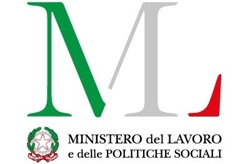 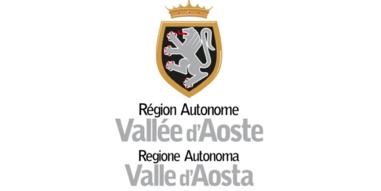 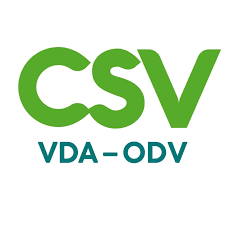 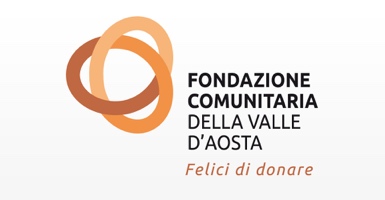 